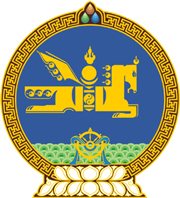 МОНГОЛ УЛСЫН ХУУЛЬ2018 оны 04 сарын 26 өдөр                                                                  Төрийн ордон, Улаанбаатар хотЗӨРЧИЛ ШАЛГАН ШИЙДВЭРЛЭХ ТУХАЙ ХУУЛЬД  ӨӨРЧЛӨЛТ ОРУУЛАХ ТУХАЙ	1 дүгээр зүйл.Зөрчил шалган шийдвэрлэх тухай хуулийн 1.8 дугаар зүйлийн 6.5 дахь заалтын “11.29 дүгээр зүйлийн 2 дахь хэсэг, 3.3, 3.4 дэх заалт” гэснийг “11.29 дүгээр зүйлийн 10, 11, 21 дэх хэсэг” гэж, мөн зүйлийн 6.11 дэх заалтын “11.29 дүгээр зүйлийн 4 дэх хэсэг” гэснийг “11.29 дүгээр зүйлийн 22 дахь хэсэг” гэж, мөн зүйлийн 6.18 дахь заалтын “11.29 дүгээр зүйлийн 1.1, 1.2 дахь заалт, 2, 3 дахь хэсэг” гэснийг “11.29 дүгээр зүйлийн 1.1, 1.2 дахь заалт, 2, 3, 4, 5, 6, 7, 9, 10, 11, 12, 14, 15, 16, 17, 18, 19, 20 дахь хэсэг”  гэж тус тус өөрчилсүгэй.	2 дугаар зүйл.Энэ хуулийг Мөнгө угаах болон терроризмыг санхүүжүүлэхтэй тэмцэх тухай хуульд нэмэлт, өөрчлөлт оруулах тухай хууль хүчин төгөлдөр болсон өдрөөс эхлэн дагаж мөрдөнө.		МОНГОЛ УЛСЫН		ИХ ХУРЛЫН ДАРГА				  	          М.ЭНХБОЛД